CМОЛЕНСКАЯ ОБЛАСТЬМОНАСТЫРЩИНСКИЙ РАЙОННЫЙ СОВЕТ ДЕПУТАТОВ Р Е Ш Е Н И Еот 22 декабря 2022 года                                                                                       № 68 О признании утратившими силу отдельных решений Монастырщинского районного Совета депутатов  В соответствии с Градостроительным кодексом Российской Федерации, Федеральным законом от 06.10.2003  № 131-ФЗ «Об общих принципах организации местного самоуправления в Российской Федерации», областным законом от 24.11.2022  №143-з «О внесении изменений в областной закон «О градостроительной деятельности на территории Смоленской области», руководствуясь Уставом муниципального образования «Монастырщинский район» Смоленской области, Монастырщинский районный Совет депутатовРЕШИЛ:Признать утратившими силу:- решение Монастырщинского районного Совета депутатов от 23.11.2017 № 100 «Об утверждении нормативов градостроительного проектирования муниципального образования «Монастырщинский район» Смоленской области»;- решение Монастырщинского районного Совета депутатов от 27.11.2018 № 47 «Об утверждении Нормативов градостроительного проектирования Александровского сельского поселения Монастырщинского района Смоленской области»;- решение Монастырщинского районного Совета депутатов от 27.11.2018 № 48 «Об утверждении Нормативов градостроительного проектирования Барсуковского сельского поселения Монастырщинского района Смоленской области»;- решение Монастырщинского районного Совета депутатов от 27.11.2018 № 49 «Об утверждении Нормативов градостроительного проектирования Гоголевского сельского поселения Монастырщинского района Смоленской области»;- решение Монастырщинского районного Совета депутатов от 27.11.2018 № 50 «Об утверждении Нормативов градостроительного проектирования Новомихайловского сельского поселения Монастырщинского района Смоленской области»;- решение Монастырщинского районного Совета депутатов от 27.11.2018 № 51 «Об утверждении Нормативов градостроительного проектирования Соболевского сельского поселения Монастырщинского района Смоленской области»;- решение Монастырщинского районного Совета депутатов от 27.11.2018 № 52 «Об утверждении Нормативов градостроительного проектирования Татарского сельского поселения Монастырщинского района Смоленской области»;Настоящее решение вступает в силу после его официального опубликования в общественно-политической газете Монастырщинского района Смоленской области «Наша жизнь» и подлежит размещению на официальном сайте Администрации муниципального образования «Монастырщинский район» Смоленской области в сети Интернет.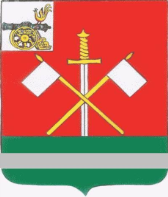 Глава муниципального образования«Монастырщинский район» Смоленской области                               В.Б. Титов               Председатель               Монастырщинского районного               Совета депутатов                                                                                                                 П.А. Счастливый